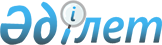 О присвоении наименований безымянным улицам сел Мергенево, Мойылды и Жолап Мергеневского сельского округа Акжаикского районаРешение акима Мергеневского сельского округа Акжаикского района Западно-Казахстанской области от 28 апреля 2016 года № 4. Зарегистрировано Департаментом юстиции Западно-Казахстанской области 30 мая 2016 года № 4437      Примечание РЦПИ.

      В тексте документа сохранена пунктуация и орфография оригинала.

      В соответствии с Законами Республики Казахстан от 23 января 2001 года "О местном государственном управлении и самоуправлении в Республике Казахстан", от 8 декабря 1993 года "Об административно-территориальном устройстве Республики Казахстан", с учетом мнения населения сел Мергенево, Мойылды и Жолап и на основании заключения Западно-Казахстанской областной ономастической комиссии, аким Мергеневского сельского округа РЕШИЛ:

      1. Присвоить наименования безымянным улицам сел Мергенево, Мойылды и Жолап Мергеневского сельского округа Акжаикского района согласно приложению.

      2. Главному специалисту аппарата акима Мергеневского сельского округа (Т. Жумашев) обеспечить государственную регистрацию данного решение в органах юстиции, его официальное опубликование в информационно-правовой системе "Әділет" и в средствах массовой информации.

      3. Контроль за исполнением настоящего решения оставляю за собой.

      4. Настоящее решение вводится в действие по истечении десяти календарных дней после дня его первого официального опубликования.

 Наименования безымянных улиц сел Мергенево, Мойылды и Жолап 
Мергеневского сельского округа Акжаикского района      1. по селу Мергенево:

      "№1" проектная улица – улица "Дәулеткерей Шығайұлы";

      "№3" проектная улица – улица "Мұхтар Әуезов";

      "№4" проектная улица – улица "Құрманғазы Сағырбаев";

      "№6" проектная улица – улица "Темір Масин";

      "№7" проектная улица – улица "Ақжайық";

      "№8" проектная улица – улица "Абай Құнанбаев";

      "№9" проектная улица – улица "Дина Нұрпейісова";

      "№10" проектная улица – улица "Қазақстан";

      "№11" проектная улица – улица "Қарасу";

      "№14" проектная улица – улица "Жағалау";

      "№15" проектная улица – улица "Алқап".

      2. по селу Мойылды:

      "№1" проектная улица – улица "Достық";

      "№2" проектная улица – улица "Қазақстан";

      "№3" проектная улица – улица "Егемен".

      3. по селу Жолап:

      "№1" проектная улица – улица "Жолап".


					© 2012. РГП на ПХВ «Институт законодательства и правовой информации Республики Казахстан» Министерства юстиции Республики Казахстан
				
      Аким Мергеневского сельского округа

Н. Набиденов
Приложение 
к решению акима 
Мергеневского сельского округа 
от 28 апреля 2016 года № 4